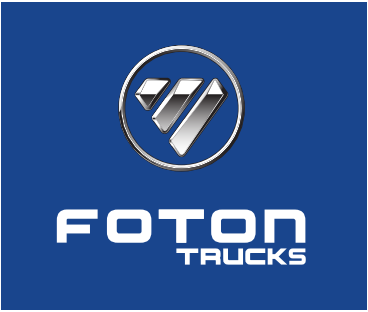 Aumark S3 916DimensionesCabina Tipo: Cabina Simple 2060 mmLargo total [mm]: 6995 (chasis: 6920)Ancho total [mm]: 2060Altura total [mm]: 2280Distancia entre ejes [mm]: 3800Trocha delantera [mm]: 1730Trocha trasera [mm]: 1680Voladizo delantero [mm]: 1110Voladizo trasero [mm]: 2010 (chasis: 1950)Interior Caja de CargaOpen Bed (LxAxH) [mm]: 5140 x 2200 x 560Cargo Box (LxAxH) [mm]: 5140 x 2300 x 2450Pesos y CapacidadesPeso Bruto Total (GWV) [Kg]: 8500Peso en orden de marcha [Kg]: 3435 (Open bed)Cant. Pasajeros: 3Capacidad de Carga máxima [Kg]: 5065Capacidad Batería: 24 V 100 Ah x2Tanque de combustible [lts]: 160MotorMarca: CumminsModelo: ISF3.8 s5154Configuración: 4 cilindros en líneaCilindrada [lts]: 3,76Relación de compresión: 16,9: 1Alimentación: Turbo-Intercooler Common Rail SCREmisiones: EURO VPotencia máxima [kW (CV) / rpm]: 113 (154) / 3200Par Motor máximo [Nm - rpm]: 500 / 1200-1900EmbragueTipo: Tipo monodisco seco a diafragma, con accionamiento hidráulicoDiámetro [mm]: 362TransmisiónMarca: ZFModelo: 6S500Tipo: ManualVelocidades: 6 y MA1°: 6,198: 12°: 3,287: 13°: 2,025: 14°: 1,371: 15°: 1,000: 16°: 0,780: 1MA: 5,068: 1FrenosDelanteros: Discos con accionamiento por aire con mecanismo autoajustableTraseros: Tambor con accionamiento por aireDe estacionamiento: Por AireAuxiliar: Freno motor por el escapeSeguridad: ABS + EBDDirecciónTipo: Accionamiento hidráulicoColumna de dirección: Ajustable en inclinación y alturaSuspensión delanteraEje Delantero: Eje rígidoCarga máx. sobre eje delantero [Kg]: 2850Tipo suspensión: Elásticos longitudinales (3)Amortiguación: Amortiguadores hidráulicos telescópicos de doble efectoBarra estabilizadora: SISuspensión traseraEje Trasero: Eje Rígido Tipo "banjo"Carga máx sobre eje trasero [Kg]: 6000Tipo suspensión: Elásticos longitudinales (6 + 8)Amortiguación: Amortiguadores hidráulicos telescópicos de doble efectoBarra estabilizadora: SIRuedasLlantas: 17,5"Medidas cubiertas: 215 / 75 R 17,5Cantidad: 6 + 1Equipamiento y ConfortAire AcondicionadoCierre central de puertas con comando a distanciaLevanta vidrios eléctricosRadio AM/FM con conexión externaMP3 y AUXControl Velocidad de CruceroDeflector de aire sobre cabina (versiones Chasis y Cargo Box)Sensor trasero de estacionamiento (versiones Open Bed y Cargo Box)